中国（山东）国际贸易单一窗口报文传输客户端操作手册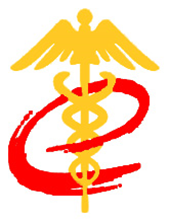 山东电子口岸目录第1章	系统综述	31.1	主要功能	31.2	系统环境	31.3	系统下载与安装	3第2章	操作指南	42.1	一键检测	42.2	配置账户信息	42.1	参数设置	52.2	设置卡密码	62.3	传输监控	7文件修订记录系统综述主要功能上传跨境电商等系统的业务报文，提供跨境电商系统清单、入库明细单报文加签功能，并接收报文回执。系统环境软硬件配置操作系统（请安装MSDN原版，不支持Ghost版操作系统，必须在管理员权限账户下安装使用）: Windows 7 SP1 64位旗舰版，Windows Server 2008 R2 SP1处理器：Intel Core i3 2100 或更高性能内存：4 GB RAM或更多存储空间：需至少10GB可用空间网络: 宽带互联网连接必备组件Microsoft .NET Framework 2.0usercard_cert.exe系统下载与安装报文传输客户端下载地址：http://test.sditds.gov.cn:81/portal/download/Sdeport_Transmit.zip下载后解压缩即可使用操作指南一键检测功能说明检测当前机器的环境是否具备客户端使用条件。操作步骤访问一键检测，点击“开始检测”，界面会显示检测结果，请根据检测结果完善本地环境，如下图：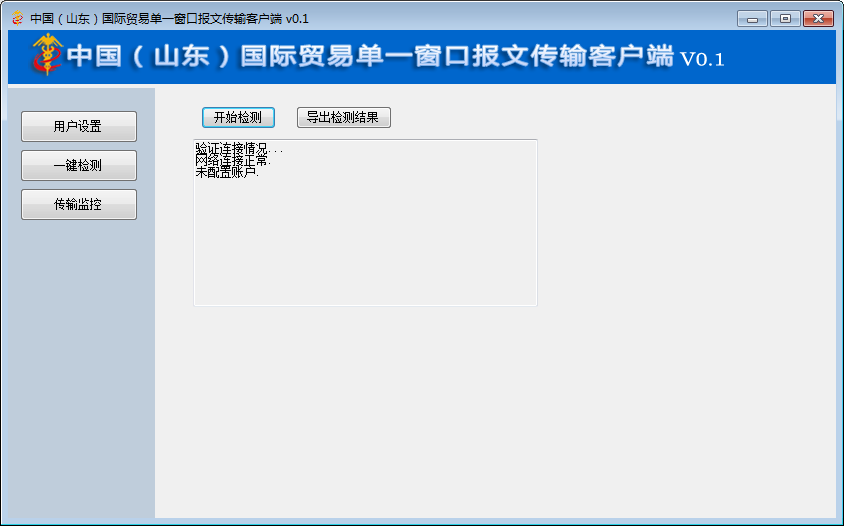 配置账户信息功能说明使用前用户需在山东电子口岸注册账户，并下载对应的私钥证书(客户端证书)，在客户端进行账户信息配置。登录系统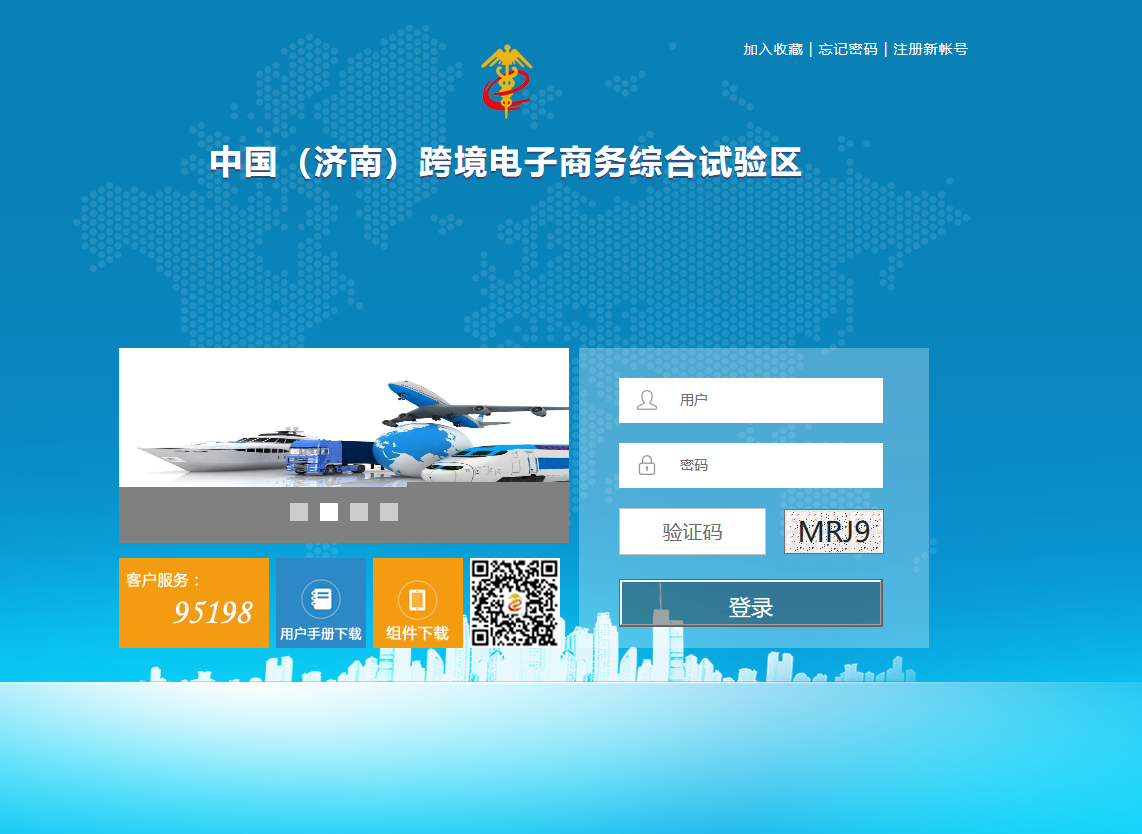 私钥证书地址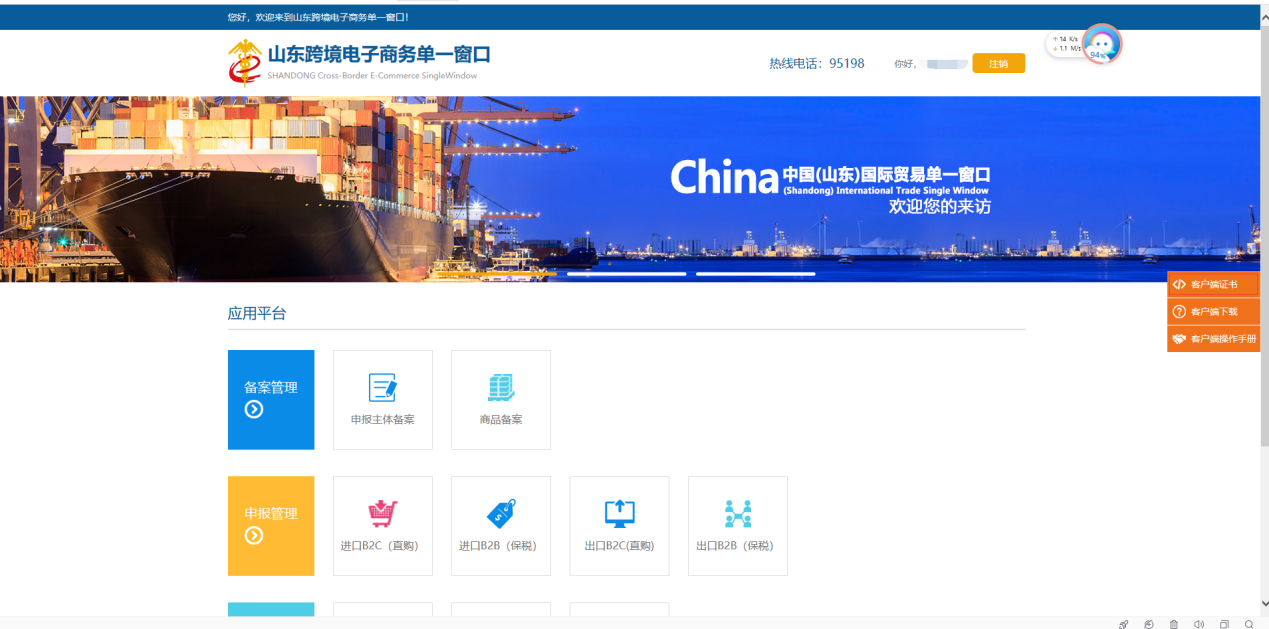 操作步骤访问用户设置->证书管理，输入用户名密码并选择私钥证书，点击“添加账户”，一个客户端只能添加一个账户，如下图：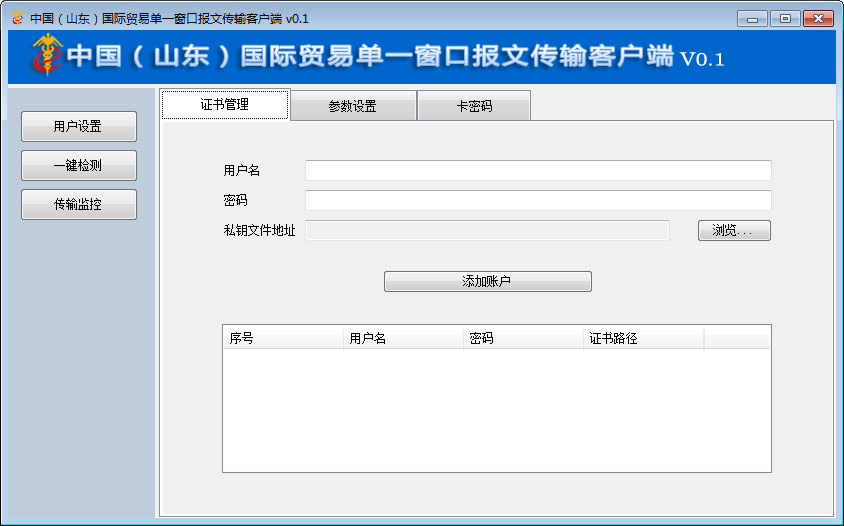 参数设置功能说明设置报文传输对应硬盘目录。操作步骤访问用户设置->参数设置，设置文件收发根目录，客户端在根目录下自动创建业务系统文件夹（跨境系统为ecommerce），并在此文件夹下自动创建以下文件夹：OutBox：上传报文扫描目录，企业将需上传到电子口岸的报文放到此目录；FailBox：上传失败备份目录，上传失败的报文自动移动到此目录；SentBox：上传成功备份目录，上传成功的报文自动移动到此目录；InBox：回执接收目录，报文回执由客户端接收并放到此目录；Temp：临时目录，客户端处理过程使用的临时目录。设置是否需要客户端对清单、入库明细单等需要加签的报文进行加签操作，如下图：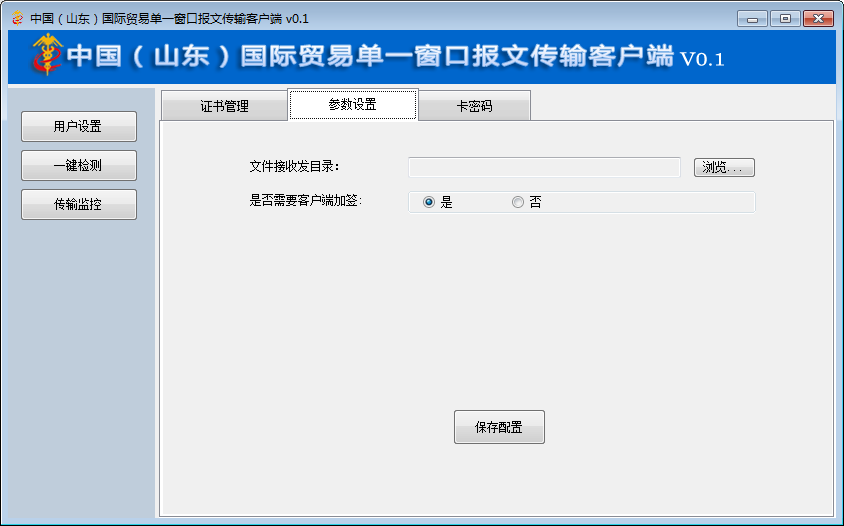 设置卡密码功能说明设置用于加签的IC卡密码。操作步骤访问用户设置->卡密码，输入卡密码，如下图：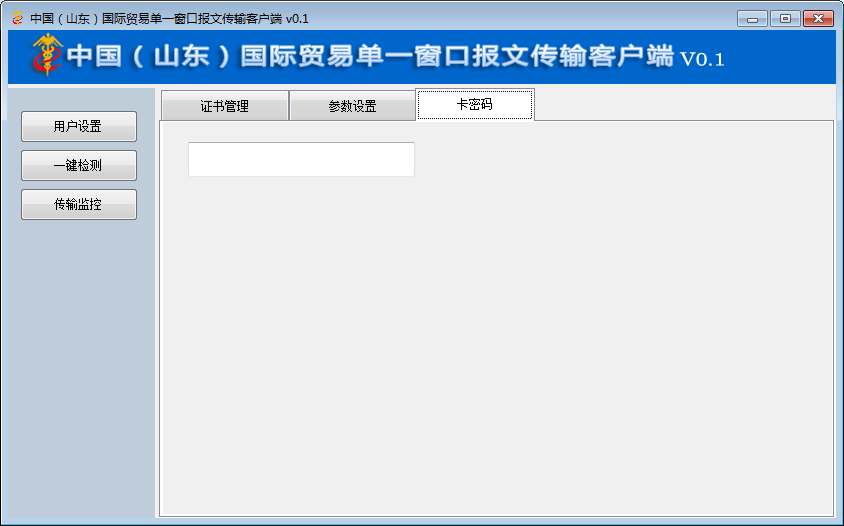 传输监控功能说明启动、停止客户端传输功能，监控运行状态。操作步骤访问传输监控，界面显示对应业务系统的发送、接收状态，点击启动、停止，可开始或关闭报文的上传、下载功能，如下图：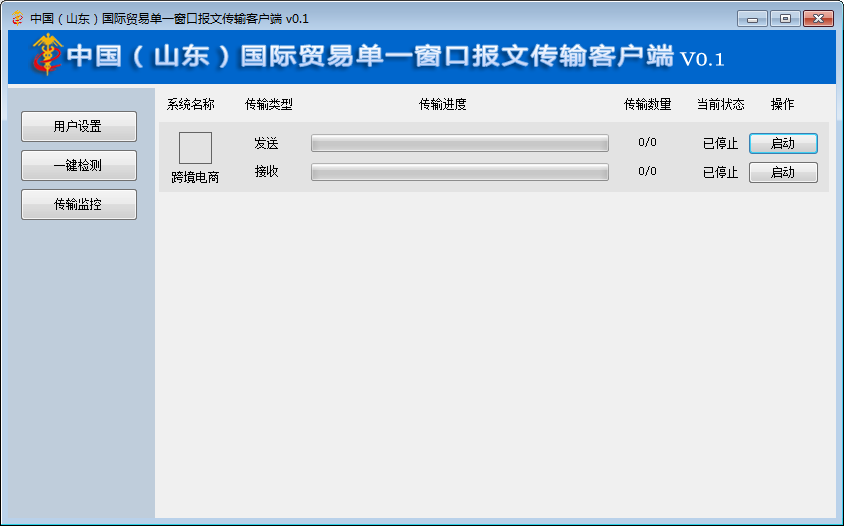 修订日期版本修订内容修订人审核人2017-12-1V0.1编写初稿电子口岸小组电子口岸小组